План роботи з хімії і основ християнської етики Скнилівської гімназії ім. Праведного Андрея Шептицького на 04.05-08.05.2020 року04.05(понеділок)                                                                                             Вчителька Костюшко З.П.                                                                                                                Заступник директора з НВР  З.КостюшкоКласПредметТема уроку\ Завдання урокуДомашнє завдання8 класХімія04.05.2020 Тема уроку: « Повторення вивченого про основні класи неорганічних сполук.»,  виписати рівняння на повторення в робочі зошити під темою  зі ст. 211, 212, 213 (хімічні властивості кислот, основ і солей). Це буде 1 етап підготовки до підсумкової контрольної роботи.Повторити з підручника параграф 38 і  анписати рівняння перетворень з фото7 класХімія04.05.2020Тема уроку: «Взаємодія води з оксидами. Поняття про гідрати оксидів: кислоти і основи»Прочитати  §24, вивчити формули кислот і гідроксидів  3 класосновихристиянської етики04.05.2020Тема « День Матері». Прочитати вірш «Ой маю я три Матері» і заповнити відповідну сторінку в зошиті. Ой, маю я три матері та всі три хороші, –
Три матері, як три квітки, як три красні рожі!
Перша мати – Непорочна, як лілея біла,
Із дитятком-Немовлятком, Пречистая Діва.
Друга мати – це найкраща на світі країна,
Земля наша, наша славна Ненька Україна.
Третя мати – що ж про неї гарного сказати?
Це ласкава, люба, мила рідна моя мати.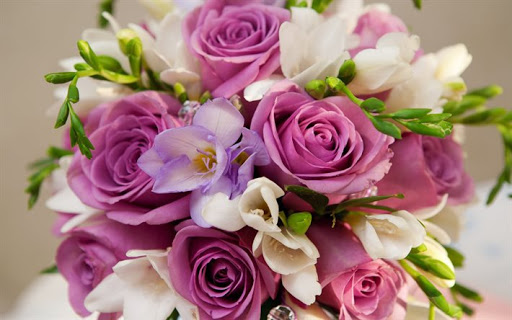 Помолитися  за маму і Бабусю  три рази молитву «БогородицеДіво».Намалювати квітку і подарувати малюнок Мамі і Бабусі05.05 (вівторок)05.05 (вівторок)05.05 (вівторок)05.05 (вівторок)9 класХімія05.05.2020Тема уроку «Білки як біологічні полімери. Денатурація білків. Біологічна роль амінокислот і білків». Подивитися відеоурок, що є на Вайбері і зробити відповідні записи в зошиті, що стосуються структури білків, іх функцій а  також  виписати умови денатурації білків. https://www.youtube.com/watch?v=ZzQRlKKUZKU Прочитати з підручника §38, 5 класосновихристиянської етики05.05.2020Тема « День Матері». Прочитати вірш «Ой маю я три Матері» і записати його  в зошиті. Хто бажає, може вивчити напам’ять і розказати своїй Мамі Ой, маю я три матері та всі три хороші, –
Три матері, як три квітки, як три красні рожі!
Перша мати – Непорочна, як лілея біла,
Із дитятком-Немовлятком, Пречистая Діва.
Друга мати – це найкраща на світі країна,
Земля наша, наша славна Ненька Україна.
Третя мати – що ж про неї гарного сказати?
Це ласкава, люба, мила рідна моя мати.Помолитися  за маму і Бабусю  три рази молитву «БогородицеДіво».Намалювати квітку і подарувати малюнок Мамі і Бабусі8 клас основихристиянської етики05.05.2020Тема « Не пожадай. Узагальнення».Повторити записи в зошиті.Прочитати параграфи  25 і 26                                                  07.05 (четвер)                                                  07.05 (четвер)                                                  07.05 (четвер)                                                  07.05 (четвер)8 класХімія07.05Тема уроку: «Розв’язування розрахункових задач за рівняннями»https://www.youtube.com/watch?v=O_zLNmVC-hgОпрацювати матеріал за підручником параграфа 27 і записати всі задачі з відео.Повторити параграф 27, розв’язати задачу, що на фото Вайбері8 класкурс за вибором «Хімія в побуті»07.05Тема «Розв’язування ускладнених задач за рівняннями». Пояснення на фото, що вислано на ВайберіЗаписати розв’язок задачі в зошит з курсу за вибором6 класосновихристиянської етики07.05Тема « День Матері». Прочитати вірш «Ой маю я три Матері» і записати його  в зошиті пі темою уроку, вивчити напам’ять і розказати своїй Мамі, Мама повинна поставити оцінку в зошит під віршем,  підписатися і фотографію оцінки мені надіслати у приват.  Ой, маю я три матері та всі три хороші, –
Три матері, як три квітки, як три красні рожі!
Перша Мати – Непорочна, як лілея біла,
Із дитятком-Немовлятком, Пречистая Діва.
Друга мати – це найкраща на світі країна,
Земля наша, наша славна Ненька Україна.
Третя мати – що ж про неї гарного сказати?
Це ласкава, люба, мила рідна моя Мати.Вітаю всіх Мамусь і Бабусь з Днем Матері. Бажаю безмежного Божого милосердя.Помолитися  за маму і Бабусю  три рази молитву «БогородицеДіво».Намалювати квітку і подарувати малюнок Мамі і Бабусі08.05. (п’ятниця)08.05. (п’ятниця)08.05. (п’ятниця)08.05. (п’ятниця)7 класХімія08.05Повторення і узагальнення вивченого матеріалу. Підготовка до підсумкової контрольної роботи. Розглянути приклади на повторення на  фото, що надіслане на Вайбері.Повторити параграфи 11,18, 23,24 + матеріал зі зошита про типи хімічних реакцій9 класХімія08.05Повторення і узагальнення вивченого матеріалу. Підготовка до підсумкової контрольної роботи. Розглянути приклади на повторення на  фото, що надіслане на Вайбері.Повторити параграфи 7,12,24, 26+про спирти і карбонові кислоти4 класосновихристиянської етики08.05Тема « День Матері». Прочитати вірш «Ой маю я три Матері», а хто хоче, то може вивчити цей вірш напам’ять і Мамі розказати. Ой, маю я три матері та всі три хороші, –
Три матері, як три квітки, як три красні рожі!
Перша мати – Непорочна, як лілея біла,
Із дитятком-Немовлятком, Пречистая Діва.
Друга мати – це найкраща на світі країна,
Земля наша, наша славна Ненька Україна.
Третя мати – що ж про неї гарного сказати?
Це ласкава, люба, мила рідна моя мати.Вітаю всіх Мамусь і Бабусь з Днем Матері. Бажаю безмежного Божого милосердя.Помолитися  за маму і Бабусю  три рази молитву «БогородицеДіво».Намалювати квітку і подарувати малюнок Мамі і Бабусі7 класосновихристиянської етики08.05Тема « День Матері». Прочитати вірш «Ой маю я три Матері» і записати його  в зошиті пі темою уроку, вивчити напам’ять і розказати своїй Мамі, Мама повинна поставити оцінку в зошит під віршем,  підписатися і фотографію оцінки мені надіслати у приват.  Ой, маю я три матері та всі три хороші, –
Три матері, як три квітки, як три красні рожі!
Перша Мати – Непорочна, як лілея біла,
Із дитятком-Немовлятком, Пречистая Діва.
Друга мати – це найкраща на світі країна,
Земля наша, наша славна Ненька Україна.
Третя мати – що ж про неї гарного сказати?
Це ласкава, люба, мила рідна моя Мати.Вітаю всіх Мамусь і Бабусь з Днем Матері. Бажаю безмежного Божого милосердя.Помолитися  за маму і Бабусю  три рази молитву «БогородицеДіво».Вивчити вірш напам’ять.Намалювати квітку і подарувати малюнок Мамі і Бабусі9 класосновихристиянської етики08.05Тема « День Матері». Матір Божа- захисниця світу. Ікона Матері Божої в образотворчому мистецтві. Ікона Матері Божої Неустанної помочіХристиянська тематика в образотворчому мистецтві. Ікони. Символіка ікон 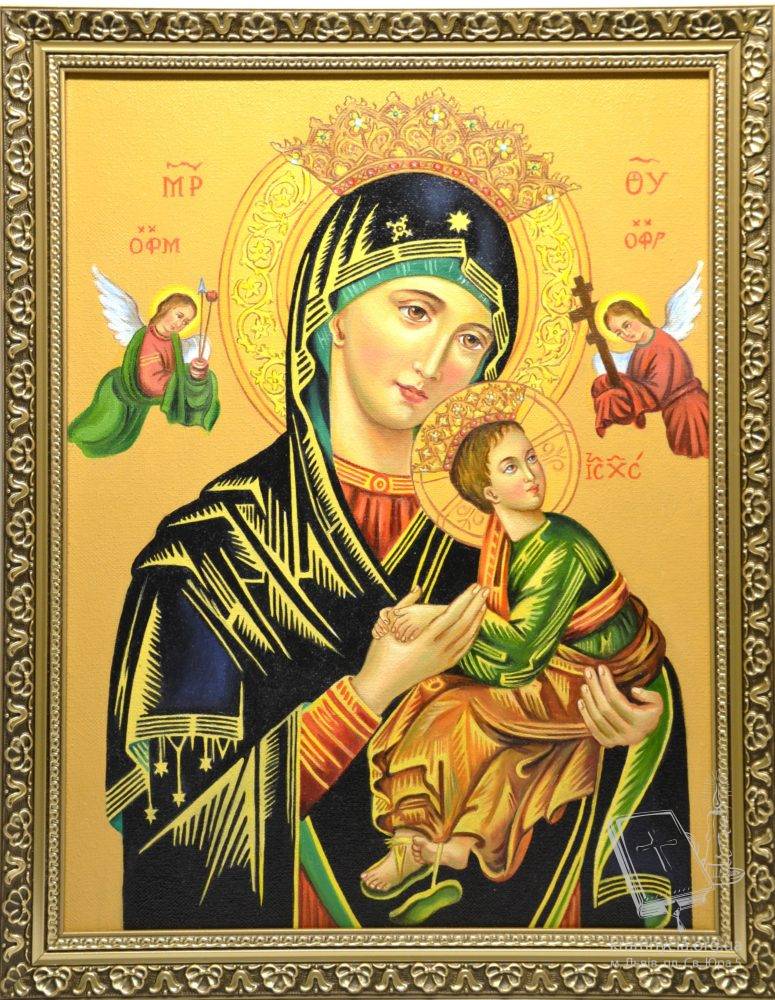 Ікона Матері Божої Неустанної помочіПрочитати параграф 28,29. Помолитися  за маму і Бабусю  три рази молитву «БогородицеДіво».Привітайте, будь ласка, своїх Мамусь і Бабусь з Днем Матері від мого імені.Бажаю їм Безмежного Божого милосердя.04-08.05 Робота заступника директора з НВР. Робота документацією.Уточнення і узгодження та  складання графіка підсумкових(або поточних) контрольних робіт по класах (у телефонному режимі)Опрацювання матеріалів і завдань  з електронної пошти.Оформлення звіту по виховній роботі для здачі у відділ освітиРобота з наказами по оплаті праці . Складання звіту про роботу гімназії.Опрацювання матеріалів, листів і наказів МОН і відділу освіти, щодо технологій дистанційного навчання.Уточнення і узгодження та  складання графіка відпусток (у телефонному режимі)9.Індивідуальна робота з батьками учнів, які не встигають із виконанням завданьІндивідуальна робота з вчителями окремих предметів, щодо проведення підсумкових контрольних робіт (у телефонному режимі)